高浜市市制施行５０周年・高浜市商工会設立６０周年・高浜ライオンズクラブ結成４０周年 記念連携事業令和　　　年　　　月　　　日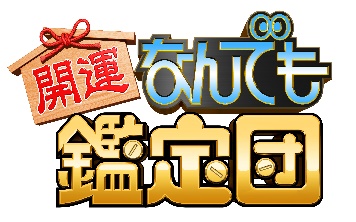 鑑 定 出 場 申 込 書※記載いただきました情報は番組制作のためだけに使用し、番組制作関係者以外の第三者への情報開示は一切いたしません。鑑定品目自己評価額自己評価額円由来・エピソード記入欄（お宝と持ち主のさまざまなエピソードやいきさつを書いてください。）例えば…●手に入れた時の出来事やいきさつ　●代々伝わるお宝の由来やエピソード　●鑑定を依頼しようと思ったきっかけ　　　　　　　　●数奇な運命の結果わが家にあるといったようなことを書いてください。価値を知りたいだけの応募は不採用になる場合が多いようです。由来・エピソード記入欄（お宝と持ち主のさまざまなエピソードやいきさつを書いてください。）例えば…●手に入れた時の出来事やいきさつ　●代々伝わるお宝の由来やエピソード　●鑑定を依頼しようと思ったきっかけ　　　　　　　　●数奇な運命の結果わが家にあるといったようなことを書いてください。価値を知りたいだけの応募は不採用になる場合が多いようです。由来・エピソード記入欄（お宝と持ち主のさまざまなエピソードやいきさつを書いてください。）例えば…●手に入れた時の出来事やいきさつ　●代々伝わるお宝の由来やエピソード　●鑑定を依頼しようと思ったきっかけ　　　　　　　　●数奇な運命の結果わが家にあるといったようなことを書いてください。価値を知りたいだけの応募は不採用になる場合が多いようです。由来・エピソード記入欄（お宝と持ち主のさまざまなエピソードやいきさつを書いてください。）例えば…●手に入れた時の出来事やいきさつ　●代々伝わるお宝の由来やエピソード　●鑑定を依頼しようと思ったきっかけ　　　　　　　　●数奇な運命の結果わが家にあるといったようなことを書いてください。価値を知りたいだけの応募は不採用になる場合が多いようです。由来・エピソード記入欄（お宝と持ち主のさまざまなエピソードやいきさつを書いてください。）例えば…●手に入れた時の出来事やいきさつ　●代々伝わるお宝の由来やエピソード　●鑑定を依頼しようと思ったきっかけ　　　　　　　　●数奇な運命の結果わが家にあるといったようなことを書いてください。価値を知りたいだけの応募は不採用になる場合が多いようです。由来・エピソード記入欄（お宝と持ち主のさまざまなエピソードやいきさつを書いてください。）例えば…●手に入れた時の出来事やいきさつ　●代々伝わるお宝の由来やエピソード　●鑑定を依頼しようと思ったきっかけ　　　　　　　　●数奇な運命の結果わが家にあるといったようなことを書いてください。価値を知りたいだけの応募は不採用になる場合が多いようです。（フリガナ）住　　　所（〒　　　　　　－　　　　　　）（〒　　　　　　－　　　　　　）（〒　　　　　　－　　　　　　）（〒　　　　　　－　　　　　　）（〒　　　　　　－　　　　　　）（フリガナ）氏　　　　名（　　　　　　歳）（　　　　　　歳）職　業電話番号（市外局番　　　　　　　　　　　）　　　　　　　　　　　－特技、趣味